Q-FOR-AMP-06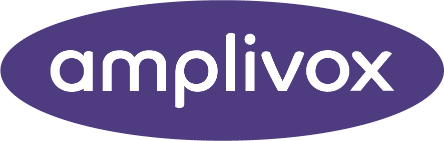 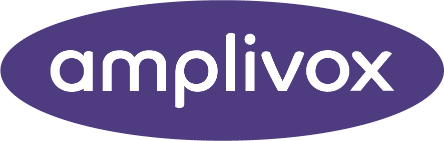 DGS Diagnostics Sp. z o.o. Service Team -  Amplivox LtdUl. Sloneczny Sad 4E72-002 Doluje Polska/PolandGoods Return Information (must be completed)Goods Return Information (must be completed)Goods Return Information (must be completed)Goods Return Information (must be completed)Goods Return Information (must be completed)CUSTOMS CONTACTPL Contact DetailsProductCUSTOMS CONTACTŁukasz SerwachSerial Numbercustoms@dgs.comdgs@amplivox.com Job Numbercustoms@dgs.com+48 914 41 79 59Return Reason (Tick)CalibrationService / Repair